ROTINA SEMANAL DO TRABALHO PEDAGÓGICO - Atividades Remotas - Data: 13/09 a 17/09 de 2021Turma: Etapa 2-A ** Prof.ª MARIA ELVIRA ***  PRÉ-ESCOLA “Farid Salomão”Obs: Não se esqueçam de registrar as atividades com fotos ou vídeos e enviar para a professora.Serão postados vídeos e ou áudios explicativos conforme as atividades propostas.SEGUNDA-FEIRATERÇA-FEIRAQUARTA-FEIRAQUINTA-FEIRASEXTA-FEIRAPonto facultativo Suspensão de aulaFeriado de Santa Cruz- Padroeira da Cidade- VÍDEO: PRIMAVERA DA LAGARTAhttps://www.youtube.com/watch?v=Bw3-6EANeqAO link do vídeo será enviado também no grupo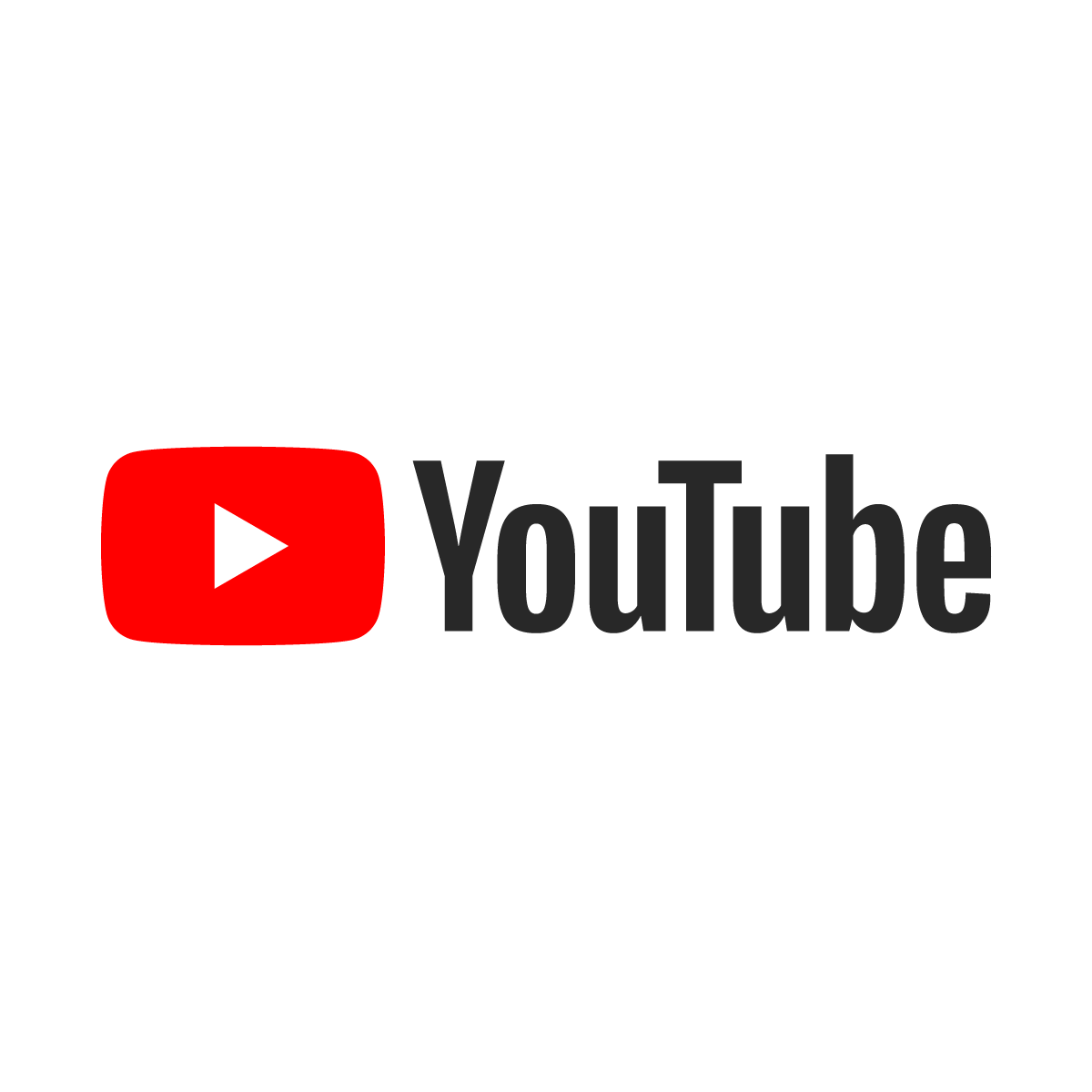 - ATIVIDADE DA APOSTILA- PÁGINA 5- Contar para sua família a parte que mais gostou da história e ilustrar;- Identificar colorindo os animais que foram ao comício na floresta e escrever o nome de dois deles.- ESTUDEM A TABELA COM O ALFABETO ACOMPANHANDO O VÍDEO “AS LETRAS FALAM”.https://youtu.be/pBsfpU9zWNI- VÍDEO: A CIGARRA E A FORMIGAhttps://www.youtube.com/watch?v=ocHOzZvdS1YO link do vídeo será enviado também no grupo.- ATIVIDADE DA APOSTILA- PÁGINA 6- Identificar a sílaba que completa o nome dos insetos e répteis, pintar e completar a palavra;- Resolver os problemas com desenhos.Aula de MÚSICA (Prof. Juliano)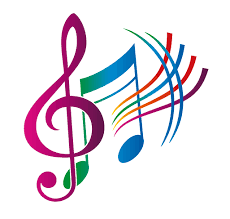 - VÍDEOCLIPE: A METAMORFOSE DA BORBOLETAhttps://www.youtube.com/watch?v=R4vXAUUPuocO link do vídeo será enviado também no grupo.- ATIVIDADE DA APOSTILA- PÁGINA 7- Confeccionar uma bela borboleta utilizando tinta guache, rolinho de papel higiênico e o molde da asa. - DIA DO BRINQUEDO LIVRE:- Deixe seu filho(a) escolher um brinquedo para brincar à vontade por um tempinho, explorando-o livremente. Se possível, brinque com ele. Essa interação é fundamental. 